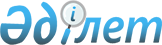 О бюджете Мерекенского сельского округа Таскалинского района на 2021-2023 годыРешение Таскалинского районного маслихата Западно-Казахстанской области от 25 декабря 2020 года № 56-7. Зарегистрировано Департаментом юстиции Западно-Казахстанской области 28 декабря 2020 года № 6648.
      В соответствии с Бюджетным кодексом Республики Казахстан от 4 декабря 2008 года, Законом Республики Казахстан от 23 января 2001 года "О местном государственном управлении и самоуправлении в Республике Казахстан" Таскалинский районный маслихат РЕШИЛ:
      1. Утвердить бюджет Мерекенского сельского округа Таскалинского района на 2021-2023 годы согласно приложениям 1, 2 и 3 соответственно, в том числе на 2021 год в следующих объемах:
      1) доходы – 34 815 тысяч тенге:
      налоговые поступления – 696 тысяч тенге;
      неналоговые поступления – 130 тысяч тенге;
      поступления от продажи основного капитала – 0 тенге;
      поступления трансфертов – 33 989 тысяч тенге;
      2) затраты – 34 985 тысяч тенге;
      3) чистое бюджетное кредитование – 0 тенге:
      бюджетные кредиты – 0 тенге;
      погашение бюджетных кредитов – 0 тенге;
      4) сальдо по операциям с финансовыми активами – 0 тенге:
      приобретение финансовых активов – 0 тенге;
      поступления от продажи финансовых активов государства – 0 тенге;
      5) дефицит (профицит) бюджета – -170 тысяч тенге;
      6) финансирование дефицита (использование профицита) бюджета – 170 тысяч тенге:
      поступления займов – 0 тенге;
      погашение займов – 0 тенге;
      используемые остатки бюджетных средств – 170 тысяч тенге.
      Сноска. Пункт 1 – в редакции решения Таскалинского районного маслихата Западно-Казахстанской области от 24.11.2021 № 13-8 (вводится в действие с 01.01.2021).


      1-1. Целевые трансферты из областного бюджета – 3 820 тысяч тенге, в том числе на:
      расходы на новую систему оплаты труда государственных служащих, основанной на факторно-бальной шкале – 3 820 тысяч тенге.
      Сноска. Решение дополнено пунктом 1-1 в соответствии с решением Таскалинского районного маслихата Западно-Казахстанской области от 28.07.2021 № 11-7 (вводится в действие с 01.01.2021); в редакции решения Таскалинского районного маслихата Западно-Казахстанской области от 24.11.2021 № 13-8 (вводится в действие с 01.01.2021).


      1-2). Целевые текущие трансферты из районного бюджета – 1 324 тысячи тенге, в том числе на:
      увеличение скорости внутренней связи – 890 тысяч тенге;
      ремонт служебного жилья – 434 тысячи тенге.
      Сноска. Решение дополнено пунктом 1-2 в соответствии с решением Таскалинского районного маслихата Западно-Казахстанской области от 28.07.2021 № 11-7 (вводится в действие с 01.01.2021).


      2. Поступления в бюджет Мерекенского сельского округа Таскалинского района на 2021 год формируются в соответствии с Бюджетным кодексом Республики Казахстан, решением Таскалинского районного маслихата №55-2 от 23 декабря 2020 года "О районном бюджете на 2021 – 2023 годы" (зарегистрированное в Реестре государственной регистрации нормативных правовых актов за №6601).
      3. Учесть в бюджете Мерекенского сельского округа Таскалинского района на 2021 год поступление субвенции передаваемой из районного бюджета в общей сумме 28 845 тысяч тенге.
      4. Деньги от реализации товаров и услуг, предоставляемых государственными учреждениями, подведомственных местным исполнительным органом, используются ими в порядке, определяемом Бюджетным кодексом Республики Казахстан.
      5. Предусмотреть гражданским служащим здравоохранения, социального обеспечения, образования, культуры, спорта и ветеринарии, работающим в сельской местности, финансируемых из республиканского и местных бюджетов, согласно перечню должностей специалистов повышение на двадцать пять процентов должностных окладов и тарифных ставок по сравнению с окладами и ставками гражданских служащих, занимающихся этими видами деятельности в городских условиях, с 1 января 2021 года.
      6. Руководителю аппарата Таскалинского районного маслихата (Т.Шатенова) обеспечить государственную регистрацию данного решения в органах юстиции.
      7. Настоящее решение вводится в действие с 1 января 2021 года. Бюджет Мерекенского сельского округа на 2021 год
      Сноска. Приложение 1 – в редакции решения Таскалинского районного маслихата Западно-Казахстанской области от 24.11.2021 № 13-8 (вводится в действие с 01.01.2021).
      (тысяч тенге) Бюджет Мерекенского сельского округа на 2022 год
      (тысяч тенге) Бюджет Мерекенского сельского округа на 2023 год
      (тысяч тенге)
					© 2012. РГП на ПХВ «Институт законодательства и правовой информации Республики Казахстан» Министерства юстиции Республики Казахстан
				
      Председатель сессии

Ж. Жамансариев

      Секретарь маслихата

С. Рахимов
Приложение 1
к решению Таскалинского
районного маслихата
от 25 декабря 2020 года №56-7
Категория
Категория
Категория
Категория
Категория
Сумма
Класс
Класс
Класс
Класс
Сумма
Подкласс
Подкласс
Подкласс
Сумма
Специфика
Специфика
Сумма
Наименование
Сумма
1
2
3
4
5
6
1) Доходы
 34 815
1
Налоговые поступления
696
01
Подоходный налог 
206
2
Индивидуальный подоходный налог 
206
04
Налоги на собственность
490
1
Налоги на имущество
7
3
Земельный налог
33
4
Налог на транспортные средства
450
2
Неналоговые поступления
130
01
Доходы от государственной собственности
130
5
Доходы от аренды имущества, находящегося в государственной собственности
130
3
Поступления от продажи основного капитала
0
01
Продажа государственного имущества, закрепленного за государственными учреждениями
0
1
Продажа государственного имущества, закрепленного за государственными учреждениями
0
4
Поступления трансфертов
33 989
02
Трансферты из вышестоящих органов государственного управления
33 989
2
Трансферты из областного бюджета
33 989
Функциональная группа
Функциональная группа
Функциональная группа
Функциональная группа
Функциональная группа
Сумма
Функциональная подгруппа
Функциональная подгруппа
Функциональная подгруппа
Функциональная подгруппа
Сумма
Администратор бюджетных программ
Администратор бюджетных программ
Администратор бюджетных программ
Сумма
Программа
Программа
Сумма
Наименование
Сумма
1
2
3
4
5
6
2) Затраты
 34 985
01
Государственные услуги общего характера
21 771
1
Представительные, исполнительные и другие органы, выполняющие общие функции государственного управления
21 771
124
Аппарат акима города районного значения, села, поселка, сельского округа
21 771
001
Услуги по обеспечению деятельности акима города районного значения, села, поселка, сельского округа
21 771
05
Здравоохранение
183
9
Прочие услуги в области здравоохранения
183
124
Аппарат акима города районного значения, села, поселка, сельского округа
183
002
Организация в экстренных случаях доставки тяжелобольных людей до ближайшей организации здравоохранения, оказывающей врачебную помощь
183
07
Жилищно-коммунальное хозяйство
11 949
1
Жилищное хозяйство
434
124
Аппарат акима города районного значения, села, поселка, сельского округа
434
007
Организация сохранения государственного жилищного фонда города районного значения, села, поселка, сельского округа
434
2
Коммунальное хозяйство
0
124
Аппарат акима города районного значения, села, поселка, сельского округа
0
014
Организация водоснабжения населенных пунктов
0
3
Благоустройство населенных пунктов
11 515
124
Аппарат акима города районного значения, села, поселка, сельского округа
11 515
008
Освещение улиц населенных пунктов
1 959
009
Обеспечение санитарии населенных пунктов
0
011
Благоустройство и озеленение населенных пунктов
9 556
12
Транспорт и коммуникации
1 082
1
Автомобильный транспорт
1 082
124
Аппарат акима города районного значения, села, поселка, сельского округа
1 082
013
Обеспечение функционирования автомобильных дорог в городах районного значения, селах, поселках, сельских округах
1 082
3) Чистое бюджетное кредитование
0
Бюджетные кредиты
Категория
Категория
Категория
Категория
Категория
Сумма
Класс
Класс
Класс
Класс
Сумма
Подкласс
Подкласс
Подкласс
Сумма
Специфика
Специфика
Сумма
Наименование
Сумма
1
2
3
4
5
6
Погашение бюджетных кредитов 
 0
5
Погашение бюджетных кредитов
0
01
Погашение бюджетных кредитов
0
1
Погашение бюджетных кредитов, выданных из государственного бюджета
0
4) Сальдо по операциям с финансовыми активами
0
Функциональная группа
Функциональная группа
Функциональная группа
Функциональная группа
Функциональная группа
Сумма
Функциональная подгруппа
Функциональная подгруппа
Функциональная подгруппа
Функциональная подгруппа
Сумма
Администратор бюджетных программ
Администратор бюджетных программ
Администратор бюджетных программ
Сумма
Программа
Программа
Сумма
Наименование
Сумма
1
2
3
4
5
6
Приобретение финансовых активов
 0
13
Прочие
0
9
Прочие
0
Категория
Категория
Категория
Категория
Категория
Сумма
Класс
Класс
Класс
Класс
Сумма
Подкласс
Подкласс
Подкласс
Сумма
Специфика
Специфика
Сумма
Наименование
Сумма
1
2
3
4
5
6
Поступления от продажи финансовых активов государства
0
6
Поступления от продажи финансовых активов государства
0
01
Поступления от продажи финансовых активов государства
0
1
Поступления от продажи финансовых активов внутри страны
0
5) Дефицит (профицит) бюджета 
 -170
6) Финансирование дефицита (использование профицита) бюджета
170
7
Поступления займов
0
01
Внутренние государственные займы
0
2
Договоры займа
0
Функциональная группа
Функциональная группа
Функциональная группа
Функциональная группа
Функциональная группа
Сумма
Функциональная подгруппа
Функциональная подгруппа
Функциональная подгруппа
Функциональная подгруппа
Сумма
Администратор бюджетных программ
Администратор бюджетных программ
Администратор бюджетных программ
Сумма
Программа
Программа
Сумма
Наименование
Сумма
1
2
3
4
5
6
16
Погашение займов
 0
01
Погашение займов
0
Категория
Категория
Категория
Категория
Категория
Сумма
Класс
Класс
Класс
Класс
Сумма
Подкласс
Подкласс
Подкласс
Сумма
Специфика
Специфика
Сумма
Наименование
Сумма
1
2
3
4
5
6
8
Используемые остатки бюджетных средств
 170
01
Остатки бюджетных средств
170
1
Свободные остатки бюджетных средств
170Приложение 2 
к решению Таскалинского 
районного маслихата 
от 25 декабря 2020 года №56-7
Категория
Категория
Категория
Категория
Категория
Сумма
Класс
Класс
Класс
Класс
Сумма
Подкласс
Подкласс
Подкласс
Сумма
Специфика
Специфика
Сумма
Наименование
Сумма
1
2
3
4
5
6
1) Доходы
 22 117
1
Налоговые поступления
716
01
Подоходный налог 
206
2
Индивидуальный подоходный налог 
206
04
Налоги на собственность
510
1
Налоги на имущество
7
3
Земельный налог
33
4
Налог на транспортные средства
470
2
Неналоговые поступления
127
01
Доходы от государственной собственности
127
5
Доходы от аренды имущества, находящегося в государственной собственности
127
3
Поступления от продажи основного капитала
0
01
Продажа государственного имущества, закрепленного за государственными учреждениями
0
1
Продажа государственного имущества, закрепленного за государственными учреждениями
0
4
Поступления трансфертов
21 274
02
Трансферты из вышестоящих органов государственного управления
21 274
2
Трансферты из областного бюджета
21 274
Функциональная группа
Функциональная группа
Функциональная группа
Функциональная группа
Функциональная группа
Сумма
Функциональная подгруппа
Функциональная подгруппа
Функциональная подгруппа
Функциональная подгруппа
Сумма
Администратор бюджетных программ
Администратор бюджетных программ
Администратор бюджетных программ
Сумма
Программа
Программа
Сумма
Наименование
Сумма
1
2
3
4
5
6
2) Затраты
 22 117
01
Государственные услуги общего характера
18 633
1
Представительные, исполнительные и другие органы, выполняющие общие функции государственного управления
18 633
124
Аппарат акима города районного значения, села, поселка, сельского округа
18 633
001
Услуги по обеспечению деятельности акима города районного значения, села, поселка, сельского округа
18 633
05
Здравоохранение
191
9
Прочие услуги в области здравоохранения
191
124
Аппарат акима города районного значения, села, поселка, сельского округа
191
002
Организация в экстренных случаях доставки тяжелобольных людей до ближайшей организации здравоохранения, оказывающей врачебную помощь
191
07
Жилищно-коммунальное хозяйство
2 168
2
Коммунальное хозяйство
0
124
Аппарат акима города районного значения, села, поселка, сельского округа
0
014
Организация водоснабжения населенных пунктов
0
3
Благоустройство населенных пунктов
2 168
124
Аппарат акима города районного значения, села, поселка, сельского округа
2 168
008
Освещение улиц населенных пунктов
774
009
Обеспечение санитарии населенных пунктов
0
011
Благоустройство и озеленение населенных пунктов
1 394
12
Транспорт и коммуникации
1 125
1
Автомобильный транспорт
1 125
124
Аппарат акима города районного значения, села, поселка, сельского округа
1 125
013
Обеспечение функционирования автомобильных дорог в городах районного значения, селах, поселках, сельских округах
1 125
3) Чистое бюджетное кредитование
0
Бюджетные кредиты
0
Категория
Категория
Категория
Категория
Категория
Сумма
Класс
Класс
Класс
Класс
Сумма
Подкласс
Подкласс
Подкласс
Сумма
Специфика
Специфика
Сумма
Наименование
Сумма
1
2
3
4
5
6
Погашение бюджетных кредитов 
 0
5
Погашение бюджетных кредитов
0
01
Погашение бюджетных кредитов
0
1
Погашение бюджетных кредитов, выданных из государственного бюджета
0
4) Сальдо по операциям с финансовыми активами
0
Функциональная группа
Функциональная группа
Функциональная группа
Функциональная группа
Функциональная группа
Сумма
Функциональная подгруппа
Функциональная подгруппа
Функциональная подгруппа
Функциональная подгруппа
Сумма
Администратор бюджетных программ
Администратор бюджетных программ
Администратор бюджетных программ
Сумма
Программа
Программа
Сумма
Наименование
Сумма
1
2
3
4
5
6
Приобретение финансовых активов
 0
13
Прочие
0
9
Прочие
0
Категория
Категория
Категория
Категория
Категория
Сумма
Класс
Класс
Класс
Класс
Сумма
Подкласс
Подкласс
Подкласс
Сумма
Специфика
Специфика
Сумма
Наименование
Сумма
1
2
3
4
5
6
Поступления от продажи финансовых активов государства
 0
6
Поступления от продажи финансовых активов государства
0
01
Поступления от продажи финансовых активов государства
0
1
Поступления от продажи финансовых активов внутри страны
0
5) Дефицит (профицит) бюджета 
0
6) Финансирование дефицита (использование профицита) бюджета
0
7
Поступления займов
0
01
Внутренние государственные займы
0
2
Договоры займа
0
Функциональная группа
Функциональная группа
Функциональная группа
Функциональная группа
Функциональная группа
Сумма
Функциональная подгруппа
Функциональная подгруппа
Функциональная подгруппа
Функциональная подгруппа
Сумма
Администратор бюджетных программ
Администратор бюджетных программ
Администратор бюджетных программ
Сумма
Программа
Программа
Сумма
Наименование
Сумма
1
2
3
4
5
6
16
Погашение займов
 0
1
Погашение займов
0
Категория
Категория
Категория
Категория
Категория
Сумма
Класс
Класс
Класс
Класс
Сумма
Подкласс
Подкласс
Подкласс
Сумма
Специфика
Специфика
Сумма
Наименование
Сумма
1
2
3
4
5
6
8
Используемые остатки бюджетных средств
 0
01
Остатки бюджетных средств
0
1
Свободные остатки бюджетных средств
0Приложение 3 
к решению Таскалинского 
районного маслихата 
от 25 декабря 2020 года №56-7
Категория
Категория
Категория
Категория
Категория
Сумма
Класс
Класс
Класс
Класс
Сумма
Подкласс
Подкласс
Подкласс
Сумма
Специфика
Специфика
Сумма
Наименование
Сумма
1
2
3
4
5
6
1) Доходы
 22 422
1
Налоговые поступления
746
01
Подоходный налог 
206
2
Индивидуальный подоходный налог 
206
04
Налоги на собственность
540
1
Налоги на имущество
7
3
Земельный налог
33
4
Налог на транспортные средства
500
2
Неналоговые поступления
135
01
Доходы от государственной собственности
135
5
Доходы от аренды имущества, находящегося в государственной собственности
135
3
Поступления от продажи основного капитала
0
01
Продажа государственного имущества, закрепленного за государственными учреждениями
0
1
Продажа государственного имущества, закрепленного за государственными учреждениями
0
4
Поступления трансфертов
21 541
02
Трансферты из вышестоящих органов государственного управления
21 541
2
Трансферты из областного бюджета
21 541
Функциональная группа
Функциональная группа
Функциональная группа
Функциональная группа
Функциональная группа
Сумма
Функциональная подгруппа
Функциональная подгруппа
Функциональная подгруппа
Функциональная подгруппа
Сумма
Администратор бюджетных программ
Администратор бюджетных программ
Администратор бюджетных программ
Сумма
Программа
Программа
Сумма
Наименование
Сумма
1
2
3
4
5
6
2) Затраты
 22 422
01
Государственные услуги общего характера
18 763
1
Представительные, исполнительные и другие органы, выполняющие общие функции государственного управления
18 763
124
Аппарат акима города районного значения, села, поселка, сельского округа
18 763
001
Услуги по обеспечению деятельности акима города районного значения, села, поселка, сельского округа
18 763
05
Здравоохранение
201
9
Прочие услуги в области здравоохранения
201
124
Аппарат акима города районного значения, села, поселка, сельского округа
201
002
Организация в экстренных случаях доставки тяжелобольных людей до ближайшей организации здравоохранения, оказывающей врачебную помощь
201
07
Жилищно-коммунальное хозяйство
2 278
2
Коммунальное хозяйство
0
124
Аппарат акима города районного значения, села, поселка, сельского округа
0
014
Организация водоснабжения населенных пунктов
0
3
Благоустройство населенных пунктов
2 278
124
Аппарат акима города районного значения, села, поселка, сельского округа
2 278
008
Освещение улиц населенных пунктов
813
009
Обеспечение санитарии населенных пунктов
0
011
Благоустройство и озеленение населенных пунктов
1 465
12
Транспорт и коммуникации
1 180
1
Автомобильный транспорт
1 180
124
Аппарат акима города районного значения, села, поселка, сельского округа
1 180
013
Обеспечение функционирования автомобильных дорог в городах районного значения, селах, поселках, сельских округах
1 180
3) Чистое бюджетное кредитование
0
Бюджетные кредиты
0
Категория
Категория
Категория
Категория
Категория
Сумма
Класс
Класс
Класс
Класс
Сумма
Подкласс
Подкласс
Подкласс
Сумма
Специфика
Специфика
Сумма
Наименование
Сумма
1
2
3
4
5
6
Погашение бюджетных кредитов 
 0
5
Погашение бюджетных кредитов
0
01
Погашение бюджетных кредитов
0
1
Погашение бюджетных кредитов, выданных из государственного бюджета
0
4) Сальдо по операциям с финансовыми активами
0
Функциональная группа
Функциональная группа
Функциональная группа
Функциональная группа
Функциональная группа
Сумма
Функциональная подгруппа
Функциональная подгруппа
Функциональная подгруппа
Функциональная подгруппа
Сумма
Администратор бюджетных программ
Администратор бюджетных программ
Администратор бюджетных программ
Сумма
Программа
Программа
Сумма
Наименование
Сумма
1
2
3
4
5
6
Приобретение финансовых активов
 0
13
Прочие
0
9
Прочие
0
Категория
Категория
Категория
Категория
Категория
Сумма
Класс
Класс
Класс
Класс
Сумма
Подкласс
Подкласс
Подкласс
Сумма
Специфика
Специфика
Сумма
Наименование
Сумма
1
2
3
4
5
6
Поступления от продажи финансовых активов государства
 0
6
Поступления от продажи финансовых активов государства
0
01
Поступления от продажи финансовых активов государства
0
1
Поступления от продажи финансовых активов внутри страны
0
5) Дефицит (профицит) бюджета 
0
6) Финансирование дефицита (использование профицита) бюджета
0
7
Поступления займов
0
01
Внутренние государственные займы
0
2
Договоры займа
0
Функциональная группа
Функциональная группа
Функциональная группа
Функциональная группа
Функциональная группа
Сумма
Функциональная подгруппа
Функциональная подгруппа
Функциональная подгруппа
Функциональная подгруппа
Сумма
Администратор бюджетных программ
Администратор бюджетных программ
Администратор бюджетных программ
Сумма
Программа
Программа
Сумма
Наименование
Сумма
1
2
3
4
5
6
16
Погашение займов
 0
1
Погашение займов
0
Категория
Категория
Категория
Категория
Категория
Сумма
Класс
Класс
Класс
Класс
Сумма
Подкласс
Подкласс
Подкласс
Сумма
Специфика
Специфика
Сумма
Наименование
Сумма
1
2
3
4
5
6
8
Используемые остатки бюджетных средств
 0
01
Остатки бюджетных средств
0
1
Свободные остатки бюджетных средств
0